基本信息基本信息 更新时间：2024-05-16 14:55  更新时间：2024-05-16 14:55  更新时间：2024-05-16 14:55  更新时间：2024-05-16 14:55 姓    名姓    名樊涛樊涛年    龄43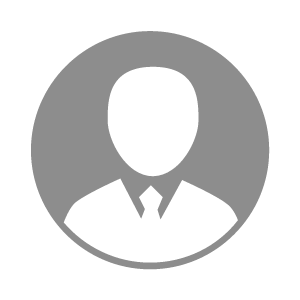 电    话电    话下载后可见下载后可见毕业院校河南牧业经济学院邮    箱邮    箱下载后可见下载后可见学    历大专住    址住    址河南省驻马店遂平县河南省驻马店遂平县期望月薪10000-20000求职意向求职意向畜牧场场长,兽医总监,养殖场技术经理畜牧场场长,兽医总监,养殖场技术经理畜牧场场长,兽医总监,养殖场技术经理畜牧场场长,兽医总监,养殖场技术经理期望地区期望地区广东省|湖北省|河南省|江苏省|山东省广东省|湖北省|河南省|江苏省|山东省广东省|湖北省|河南省|江苏省|山东省广东省|湖北省|河南省|江苏省|山东省教育经历教育经历就读学校：河南牧业经济学院 就读学校：河南牧业经济学院 就读学校：河南牧业经济学院 就读学校：河南牧业经济学院 就读学校：河南牧业经济学院 就读学校：河南牧业经济学院 就读学校：河南牧业经济学院 工作经历工作经历工作单位：浙江欣宏源生态农业有限公司 工作单位：浙江欣宏源生态农业有限公司 工作单位：浙江欣宏源生态农业有限公司 工作单位：浙江欣宏源生态农业有限公司 工作单位：浙江欣宏源生态农业有限公司 工作单位：浙江欣宏源生态农业有限公司 工作单位：浙江欣宏源生态农业有限公司 自我评价自我评价踏实肯干，吃苦耐劳，精益求精，开拓创新，实事求是，敬业爱岗，
主修科目：养殖场建设与管理，养猪学，环境工程，养禽，草食动物，饲草种植，水产养殖，微生物学，解剖学，传染病，寄生虫，营养学，饲料加工，食品工程，生物制品，工商管理，经济学，市场营销，有机化学，无机分析化学，经济法，生物统计学，计算机应用技术，物联网科学等踏实肯干，吃苦耐劳，精益求精，开拓创新，实事求是，敬业爱岗，
主修科目：养殖场建设与管理，养猪学，环境工程，养禽，草食动物，饲草种植，水产养殖，微生物学，解剖学，传染病，寄生虫，营养学，饲料加工，食品工程，生物制品，工商管理，经济学，市场营销，有机化学，无机分析化学，经济法，生物统计学，计算机应用技术，物联网科学等踏实肯干，吃苦耐劳，精益求精，开拓创新，实事求是，敬业爱岗，
主修科目：养殖场建设与管理，养猪学，环境工程，养禽，草食动物，饲草种植，水产养殖，微生物学，解剖学，传染病，寄生虫，营养学，饲料加工，食品工程，生物制品，工商管理，经济学，市场营销，有机化学，无机分析化学，经济法，生物统计学，计算机应用技术，物联网科学等踏实肯干，吃苦耐劳，精益求精，开拓创新，实事求是，敬业爱岗，
主修科目：养殖场建设与管理，养猪学，环境工程，养禽，草食动物，饲草种植，水产养殖，微生物学，解剖学，传染病，寄生虫，营养学，饲料加工，食品工程，生物制品，工商管理，经济学，市场营销，有机化学，无机分析化学，经济法，生物统计学，计算机应用技术，物联网科学等踏实肯干，吃苦耐劳，精益求精，开拓创新，实事求是，敬业爱岗，
主修科目：养殖场建设与管理，养猪学，环境工程，养禽，草食动物，饲草种植，水产养殖，微生物学，解剖学，传染病，寄生虫，营养学，饲料加工，食品工程，生物制品，工商管理，经济学，市场营销，有机化学，无机分析化学，经济法，生物统计学，计算机应用技术，物联网科学等踏实肯干，吃苦耐劳，精益求精，开拓创新，实事求是，敬业爱岗，
主修科目：养殖场建设与管理，养猪学，环境工程，养禽，草食动物，饲草种植，水产养殖，微生物学，解剖学，传染病，寄生虫，营养学，饲料加工，食品工程，生物制品，工商管理，经济学，市场营销，有机化学，无机分析化学，经济法，生物统计学，计算机应用技术，物联网科学等踏实肯干，吃苦耐劳，精益求精，开拓创新，实事求是，敬业爱岗，
主修科目：养殖场建设与管理，养猪学，环境工程，养禽，草食动物，饲草种植，水产养殖，微生物学，解剖学，传染病，寄生虫，营养学，饲料加工，食品工程，生物制品，工商管理，经济学，市场营销，有机化学，无机分析化学，经济法，生物统计学，计算机应用技术，物联网科学等其他特长其他特长①饲料配方的制定与科学的营养分析，环境卫生的控制与畜牧场建设；
②疾病诊断与防治，解剖化验，病料的采集与送检；
③药物配伍与应用及保健驱虫消毒计划的制定；
④疫苗防疫技术与防疫程序的制定，疫情的控制；
⑤人工授精技术与发情鉴定技术；
⑥种猪选育与淘汰；
⑦员工的培训，绩效考核办法的制定与落实；
⑧生猪生产流程人员分配，生产操作规范与奖惩制度的制定及实施，物料，药品与疫苗的采购与使用；
⑨生产信息的汇总与分析
⑩销售方面：产品应用推广，技术资料的编写，渠道开拓，业务开发，技术讲座，售后维护，会议策划，促销制定，疾病诊断，销售培训，市场信息收集与新产品开发。①饲料配方的制定与科学的营养分析，环境卫生的控制与畜牧场建设；
②疾病诊断与防治，解剖化验，病料的采集与送检；
③药物配伍与应用及保健驱虫消毒计划的制定；
④疫苗防疫技术与防疫程序的制定，疫情的控制；
⑤人工授精技术与发情鉴定技术；
⑥种猪选育与淘汰；
⑦员工的培训，绩效考核办法的制定与落实；
⑧生猪生产流程人员分配，生产操作规范与奖惩制度的制定及实施，物料，药品与疫苗的采购与使用；
⑨生产信息的汇总与分析
⑩销售方面：产品应用推广，技术资料的编写，渠道开拓，业务开发，技术讲座，售后维护，会议策划，促销制定，疾病诊断，销售培训，市场信息收集与新产品开发。①饲料配方的制定与科学的营养分析，环境卫生的控制与畜牧场建设；
②疾病诊断与防治，解剖化验，病料的采集与送检；
③药物配伍与应用及保健驱虫消毒计划的制定；
④疫苗防疫技术与防疫程序的制定，疫情的控制；
⑤人工授精技术与发情鉴定技术；
⑥种猪选育与淘汰；
⑦员工的培训，绩效考核办法的制定与落实；
⑧生猪生产流程人员分配，生产操作规范与奖惩制度的制定及实施，物料，药品与疫苗的采购与使用；
⑨生产信息的汇总与分析
⑩销售方面：产品应用推广，技术资料的编写，渠道开拓，业务开发，技术讲座，售后维护，会议策划，促销制定，疾病诊断，销售培训，市场信息收集与新产品开发。①饲料配方的制定与科学的营养分析，环境卫生的控制与畜牧场建设；
②疾病诊断与防治，解剖化验，病料的采集与送检；
③药物配伍与应用及保健驱虫消毒计划的制定；
④疫苗防疫技术与防疫程序的制定，疫情的控制；
⑤人工授精技术与发情鉴定技术；
⑥种猪选育与淘汰；
⑦员工的培训，绩效考核办法的制定与落实；
⑧生猪生产流程人员分配，生产操作规范与奖惩制度的制定及实施，物料，药品与疫苗的采购与使用；
⑨生产信息的汇总与分析
⑩销售方面：产品应用推广，技术资料的编写，渠道开拓，业务开发，技术讲座，售后维护，会议策划，促销制定，疾病诊断，销售培训，市场信息收集与新产品开发。①饲料配方的制定与科学的营养分析，环境卫生的控制与畜牧场建设；
②疾病诊断与防治，解剖化验，病料的采集与送检；
③药物配伍与应用及保健驱虫消毒计划的制定；
④疫苗防疫技术与防疫程序的制定，疫情的控制；
⑤人工授精技术与发情鉴定技术；
⑥种猪选育与淘汰；
⑦员工的培训，绩效考核办法的制定与落实；
⑧生猪生产流程人员分配，生产操作规范与奖惩制度的制定及实施，物料，药品与疫苗的采购与使用；
⑨生产信息的汇总与分析
⑩销售方面：产品应用推广，技术资料的编写，渠道开拓，业务开发，技术讲座，售后维护，会议策划，促销制定，疾病诊断，销售培训，市场信息收集与新产品开发。①饲料配方的制定与科学的营养分析，环境卫生的控制与畜牧场建设；
②疾病诊断与防治，解剖化验，病料的采集与送检；
③药物配伍与应用及保健驱虫消毒计划的制定；
④疫苗防疫技术与防疫程序的制定，疫情的控制；
⑤人工授精技术与发情鉴定技术；
⑥种猪选育与淘汰；
⑦员工的培训，绩效考核办法的制定与落实；
⑧生猪生产流程人员分配，生产操作规范与奖惩制度的制定及实施，物料，药品与疫苗的采购与使用；
⑨生产信息的汇总与分析
⑩销售方面：产品应用推广，技术资料的编写，渠道开拓，业务开发，技术讲座，售后维护，会议策划，促销制定，疾病诊断，销售培训，市场信息收集与新产品开发。①饲料配方的制定与科学的营养分析，环境卫生的控制与畜牧场建设；
②疾病诊断与防治，解剖化验，病料的采集与送检；
③药物配伍与应用及保健驱虫消毒计划的制定；
④疫苗防疫技术与防疫程序的制定，疫情的控制；
⑤人工授精技术与发情鉴定技术；
⑥种猪选育与淘汰；
⑦员工的培训，绩效考核办法的制定与落实；
⑧生猪生产流程人员分配，生产操作规范与奖惩制度的制定及实施，物料，药品与疫苗的采购与使用；
⑨生产信息的汇总与分析
⑩销售方面：产品应用推广，技术资料的编写，渠道开拓，业务开发，技术讲座，售后维护，会议策划，促销制定，疾病诊断，销售培训，市场信息收集与新产品开发。